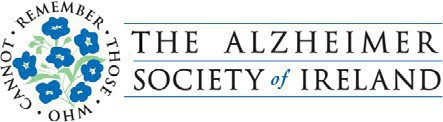 OctoberActivity Pack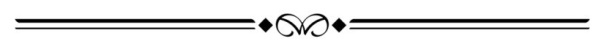 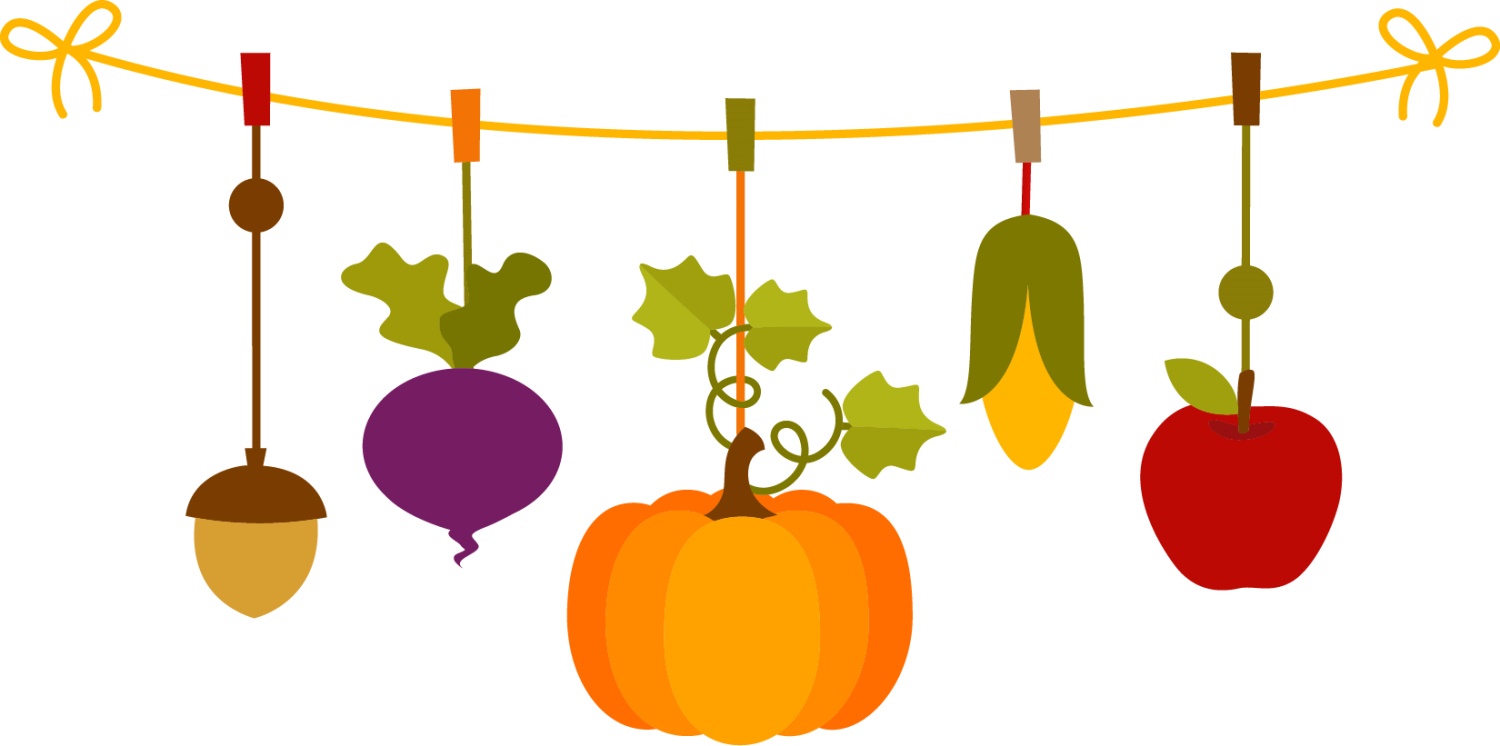 Dear Friends,As October rolls in and the nights get colder we urge you to stay warm, comfortable, and to take time to appreciate the beauty of the Autumn.Crisp, cool air; the beautiful turning of the leaves to rich orange, gold and browns; the warmth of a cup of tea or hot chocolate by the fireplace or under a blanket as it rains outside. We hope you are finding ways to fill your day with meaning and purpose, and that this activity book might help with that.Remember, the ASI are just a phone call away if you ever need us. Our helpine number is 1800 341 341, with trained staff on the other end to listen to and support you. We hope you all enjoy this October’s Activity Pack!“My friend – you never expect too much of me. You are glad when I succeed, but my failure makes no difference to you.You give me all the help you can – but, more important,You are simply there.”Wendy Jane SmithUseful Resources:Our Free Helpline and Dementia Nurse Support Line are available at:Phone: 1800 341 341 and Email: helpline@alzheimer.ieWe are hosting a number of Virtual Cafes. They are a place to come together, share a cuppa and listen to our amazing guest speakers. For information on how to attend visit: https://alzheimer.ie/service/alzheimer-cafe/The ASI also have a huge library of factsheets and resources available on: https://alzheimer.ie/get-support/resources-and-factsheets/M4D Radio is a 24/7 online radio station with songs specifically picked to evoke memories and aid reminiscence. To find out more and to listen, please visit: https://m4dradio.com/From now until January IMMA are running “Armchair Azure” online gallery tours fro those living with dementia. For more information visit: https://imma.ie/whats-on/armchair-azure-programme/During October and November vocalist Liz Ryan will run a weekly online Tea Dance from the National Concert Hall. Tickets are free and available from the “What’s On” section of: https://www.nch.ie/Online/default.aspEmergency Response Numbers: 999 or 112HSE 24/7 Your Mental Health Information Helpline: 1800 111 888Table of ContentsIrish Knowledge QuizAnswers: 	Two 	Trinity College 	The harp 	Irish Whiskey 	Barry Fitzgerald 	Peter O'Toole 	Banshee (or Bean-sidhe) 	Wisdom (Knowledge) 	St Patrick's DayFlatleySnakesNoneWildlifeJazzPrint and Decorate Your Own Bookmarks:Autumn is a wonderful time to enjoy a good book – or perhaps you know an avid reader who would like a new bookmark. Below are two bookmarks for you to cut out and keep and blank one for you to design your own!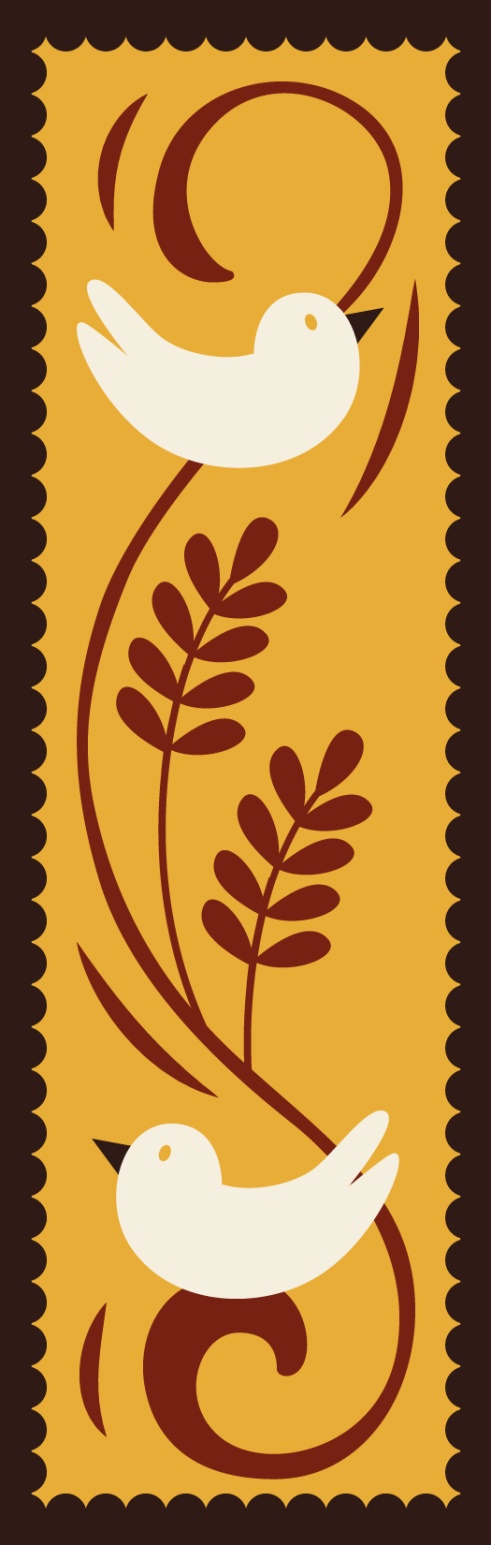 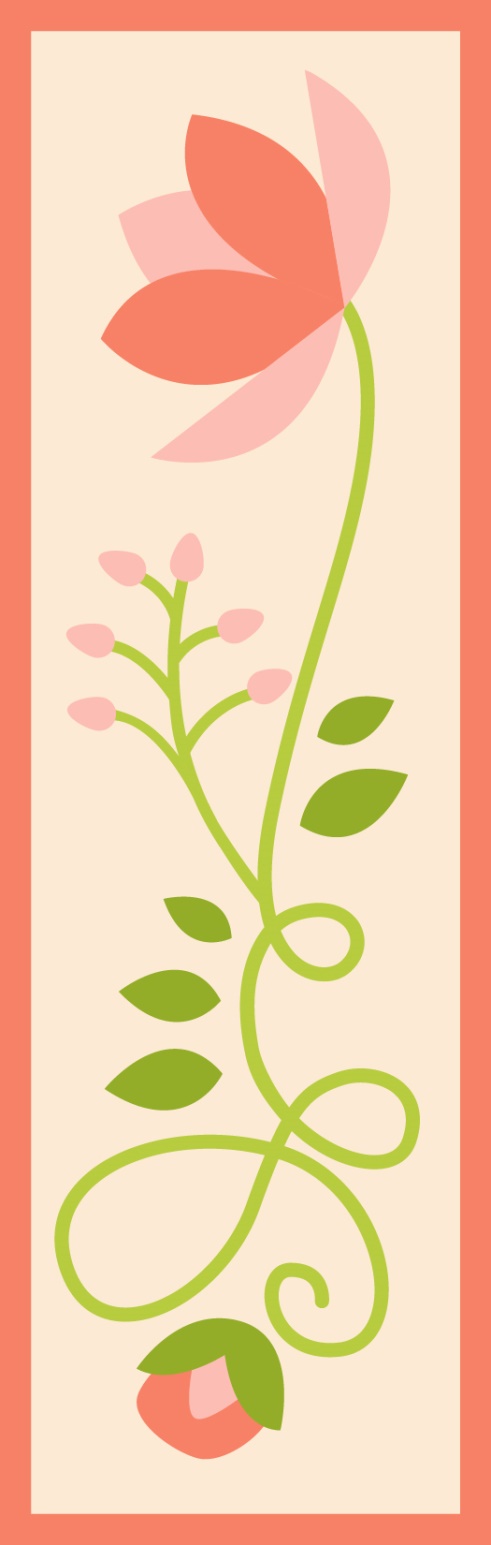 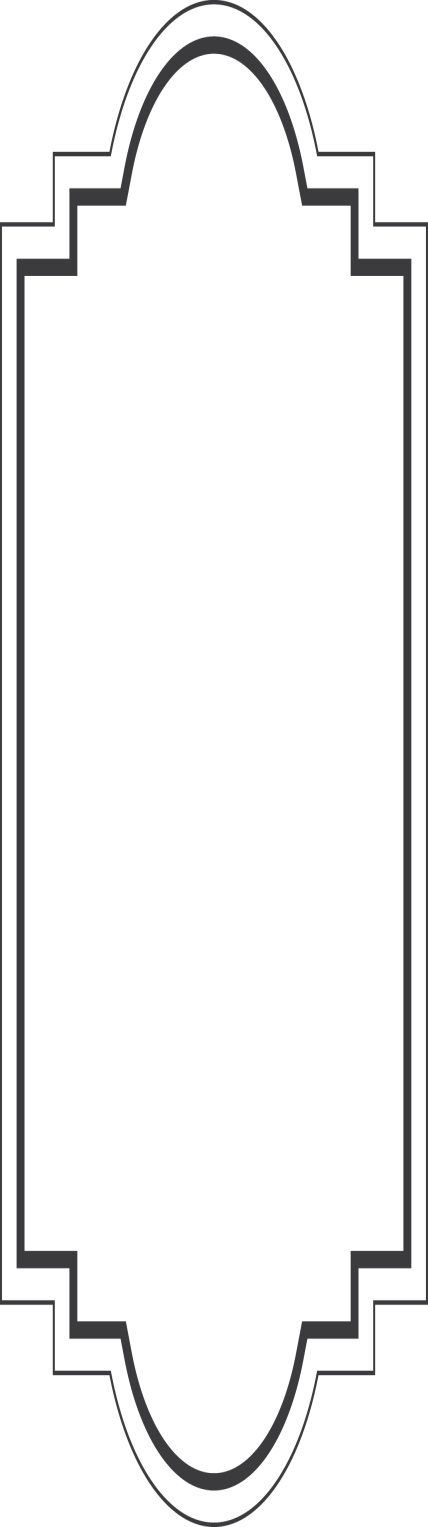 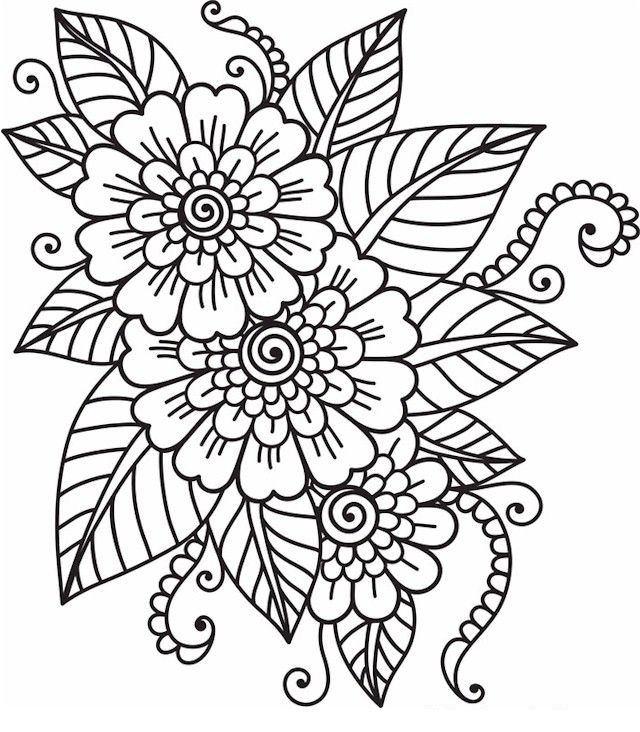 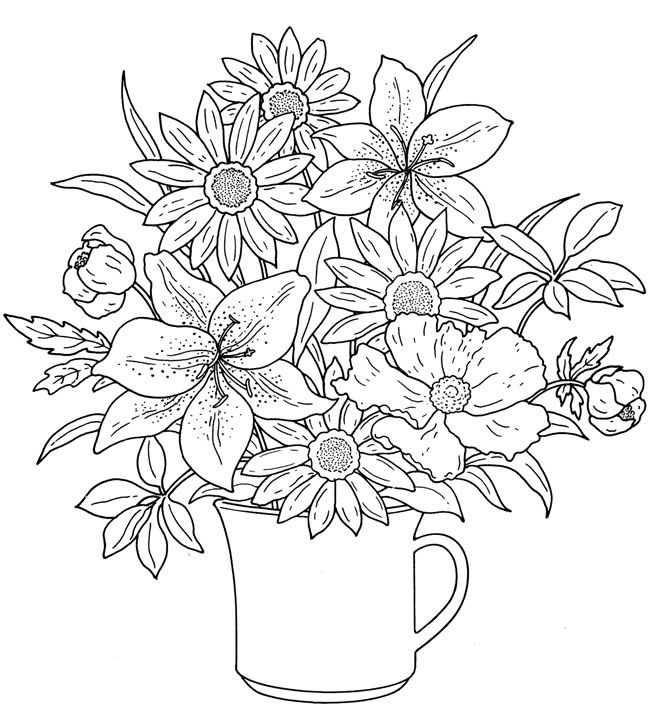 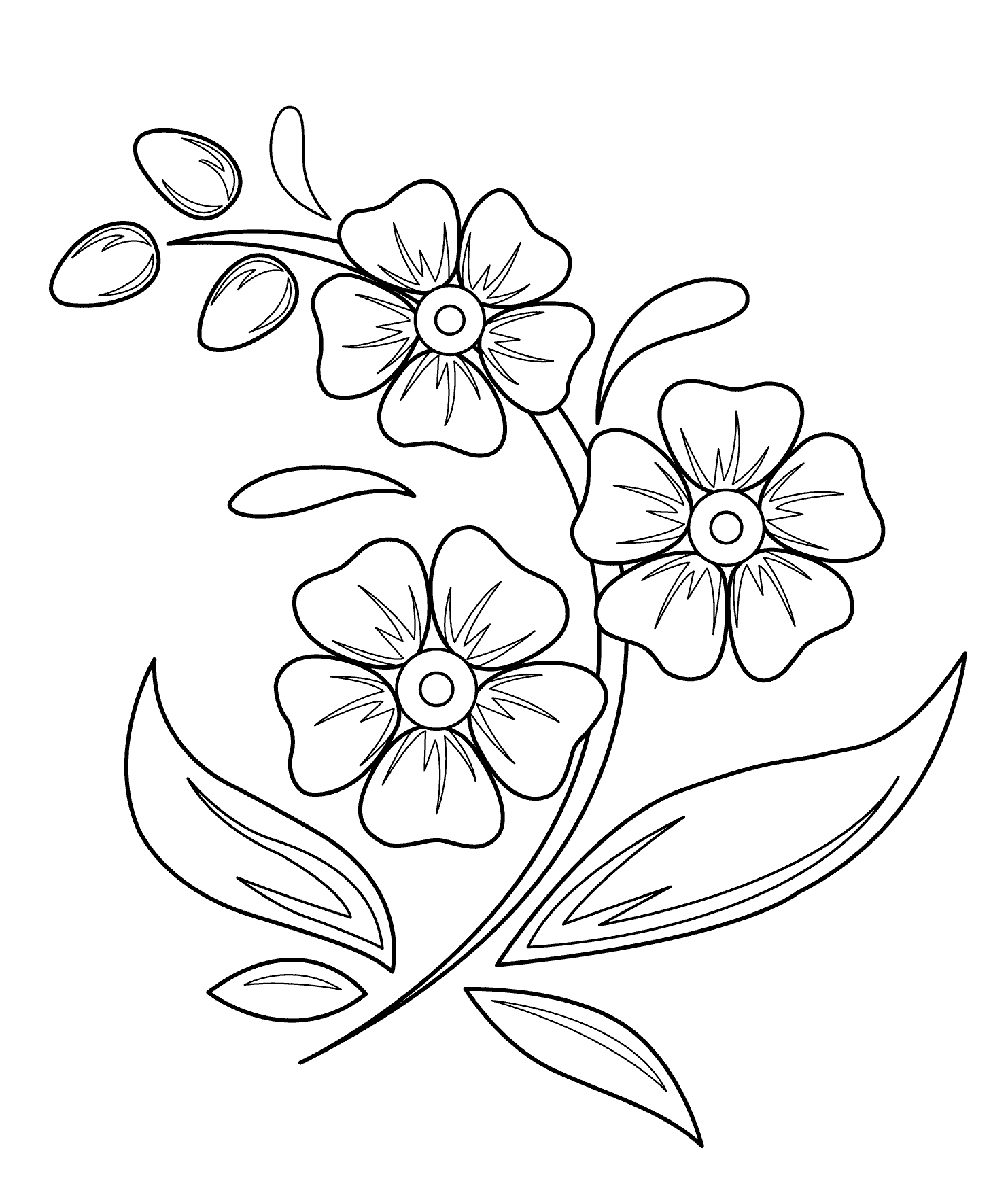 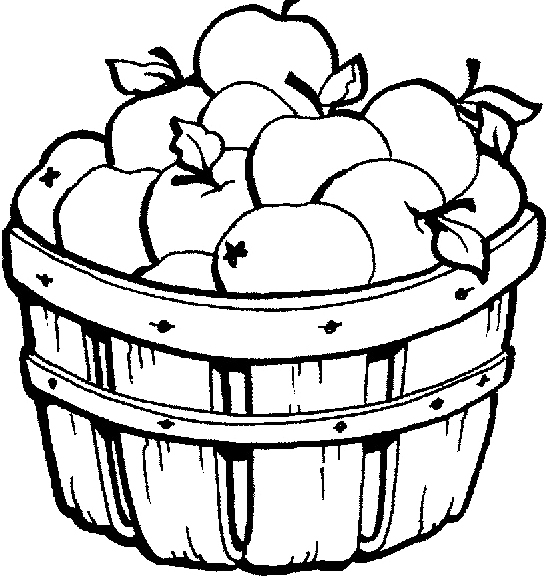 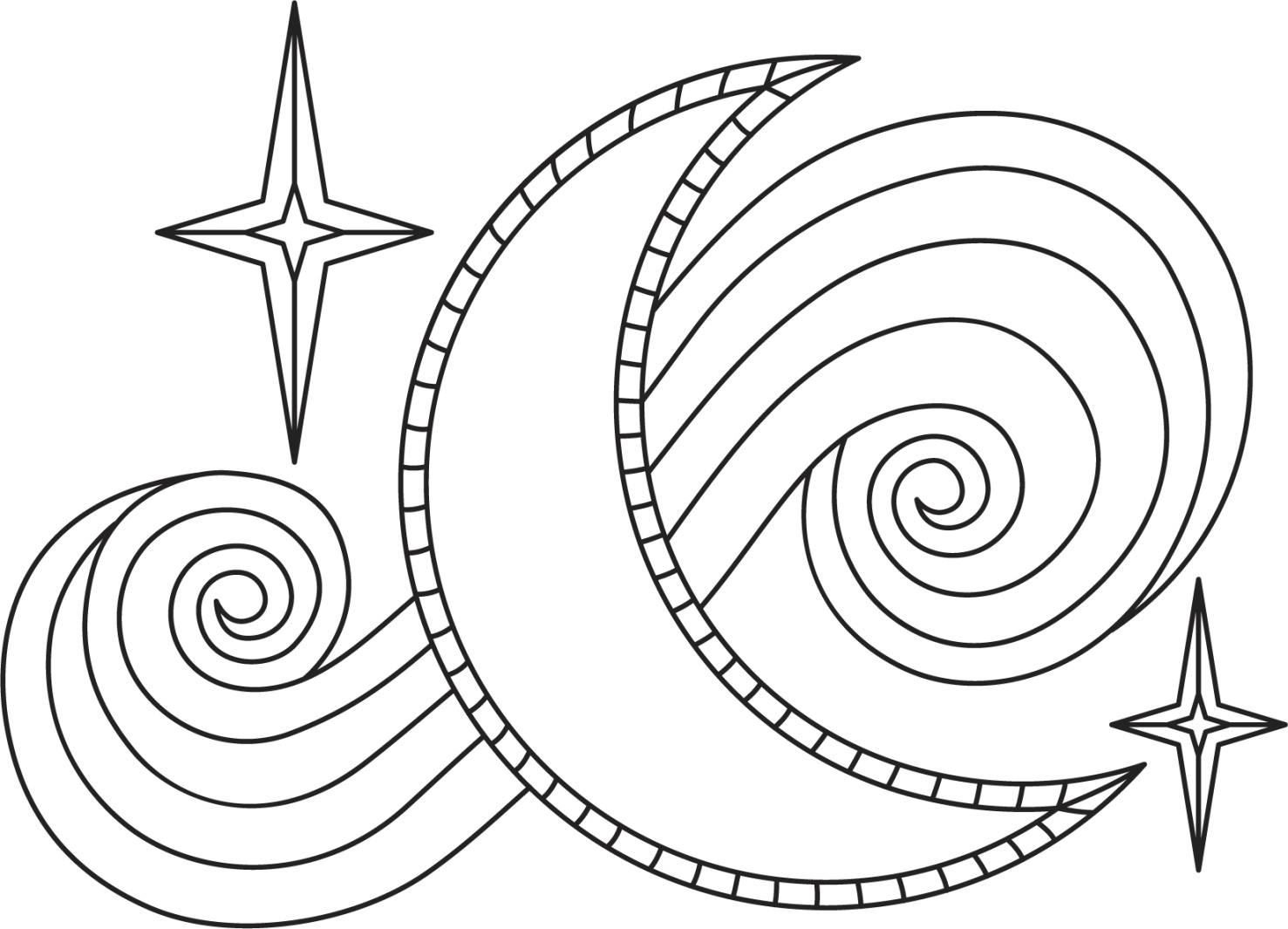 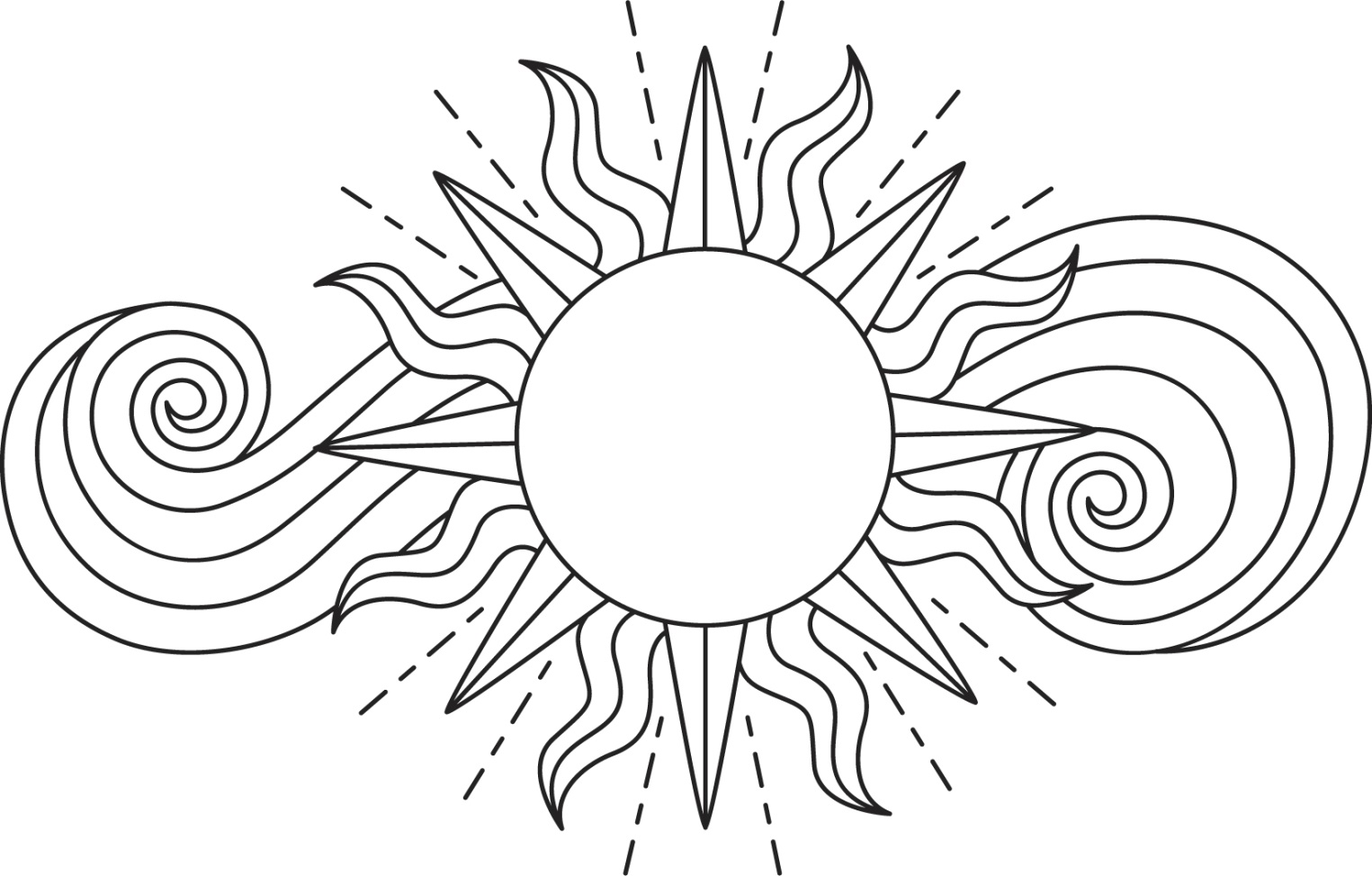 Dear Mr. Examiner - By Gareth OwenThank you so much for your questionsI've read them most carefully throughBut there isn't a single one of them That I know the answer to.I've written my name as instructed Put the year, the month and the day But after I'd finished doing thatI had nothing further to say.So I thought I'd write you a letterFairly informally About what I can see from my desk hereAnd what it's like to be me.Mandy has written ten pagesBut it's probably frightful guffAnd Angela Smith is copying The answers off her cuff!Miss Quinlan is marking our homework The clock keeps ticking awayI suppose for anyone outsideIt's just another day.There'll be mothers going on errandsGrandmothers sipping teaUnemployed men doing crosswords or watching 'Crown Court' on TV.The rain has finally stopped hereThe sun has started to shineAnd in a back garden in Sutton DriveA housewife hangs shirts on a line.A class flies past to play tennisThe cathedral clock has just pealedA lawnmower chugs backwards and forwardsUp on the hockey field.Miss Quinlan's just read what I've written Her face is an absolute maskBefore she collects the papers in I've a sort of favours to ask.I thought your questions were lovelyI've only myself to blameBut couldn't you give me some marksFor writing the date and my name?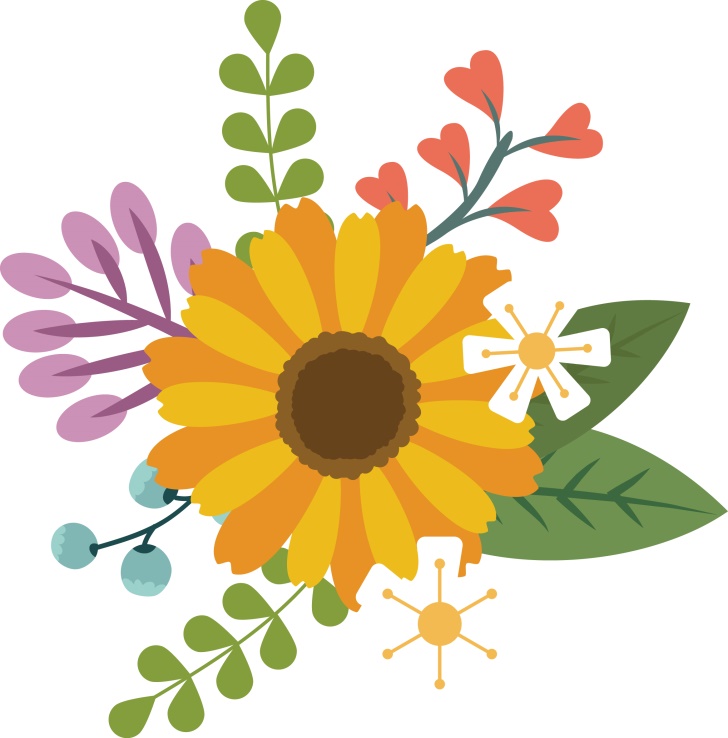 Midnight In The Pantry  by Edgar GuestYou can boast your round of pleasures, praise the sound of popping corks,
Where the orchestra is playing to the rattle of the forks,
And your after-opera dinner you may think superbly fine,
But that can’t compare, I’m certain, to the joy that’s always mine.When I reach my little dwelling—source, of all sincere delight—
And I prowl around the pantry in the waning hours of night.
When my business, or my pleasure, has detained me until late,
And it’s midnight, say, or after, when I reach my own estate.Though I’m weary with my toiling I don’t hustle up to bed,
For the inner man is hungry and he’s anxious to be fed,
Then I feel a thrill of glory from my head down to my feet
As I prowl around the pantry after something good to eat.Oft I hear a call above me: ‘Goodness gracious, come to bed!’
And I know that I’ve disturbed her by my overeager tread,
But I’ve found a glass of jelly and some bread and butter, too,
And a bit of cold fried chicken and I answer: ‘When I’m through!’Oh, there’s no cafe that better serves my precious appetite
Than the pantry in our kitchen when I get home late at night.
You may boast your shining silver, and the linen and the flowers,
And the music and the laughter and the lights that hang in showers.You may have your cafe table with its brilliant array,
But it doesn’t charm yours truly when I’m on my homeward way,
For a greater joy awaits me, as I hunger for a bite—
Just the joy of pantry-prowling in the middle of the night.A Trio of Limericks to Make You SmileThere was a young lady named Rose,Who had a large wart on her nose.When she had it removed,Her appearance improve,But her glasses slipped down to her toes.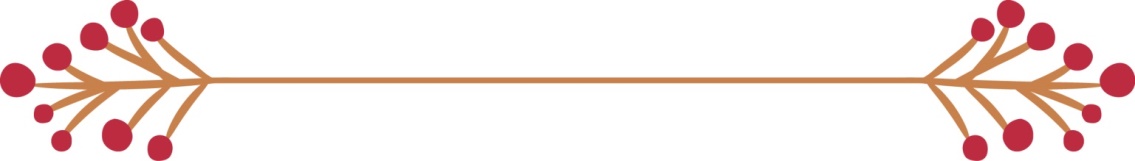 An elderly man called KeithMislaid his set of false teeth -They'd been laid on a chair,He'd forgot they were there,Sat down, and was bitten beneath.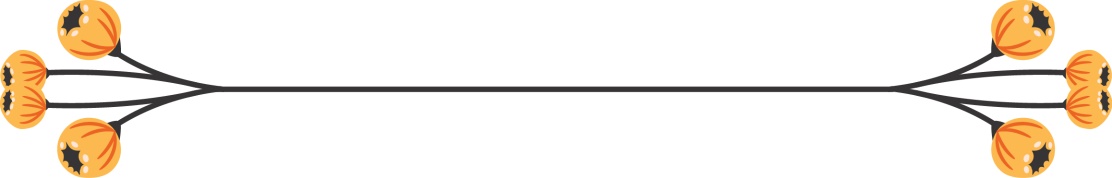 There was an Old Man with a beard,Who said, 'It is just as I feared!Two Owls and a Hen,Four Larks and a Wren,Have all built their nests in my beard!Proverbs RecallTest your knowledge of proverbs with a friend – You say the first half and see if they know the ending!TWO WRONGS - DON’T MAKE A RIGHTTHE PEN IS MIGHTIER - THAN THE SWORDWHEN THE GOING GETS TOUGH - THE TOUGH GET GOINGNO MAN IS - AN ISLANDHOPE FOR THE BEST - BUT PREPARE FOR THE WORSTBETTER LATE - THAN NEVERBIRDS OF A FEATHER - FLOCK TOGETHERKEEP YOUR FRIENDS CLOSE - AND YOUR ENEMIES CLOSERA PICTURE IS WORTH - A THOUSAND WORDSTHERE’S NO PLACE - LIKE HOMETHE EARLY BIRD CATCHES - THE WORMNEVER LOOK A GIFT HORSE - IN THE MOUTHYOU CAN’T ALWAYS GET- WHAT YOU WANTBEGGARS - CAN’T BE CHOOSERSACTIONS SPEAK LOUDER - THAN WORDSName It! Game∙ Name as many as possible in each category, or, ∙ Find a chosen number of answers in each category  	Types of chocolate bars  	Different species of trees  	Languages  	Exotic fruits  	Types of hats  	Famous movie stars from your youth  	Wild flowers   	Fish and other animals that live in the ocean  	Types of footwear Things that can fly Implements to write or draw with Dog breeds Colours in the rainbow Root vegetables Types of weather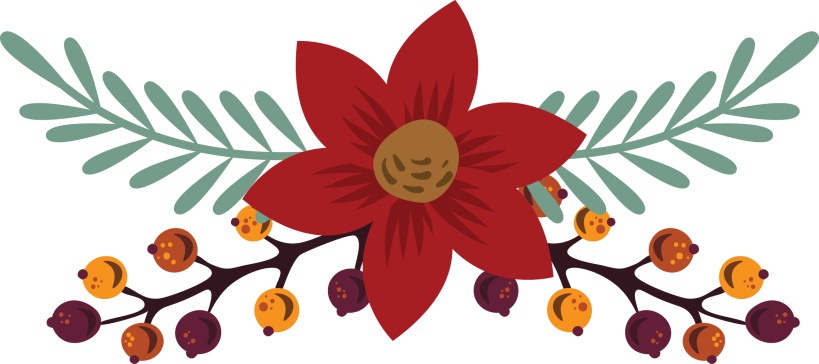 HALLOWEEN WORDSEARCHLauren's Carrot and Apple Muffin Recipe(by Lauren Gaffney, on Spunout.ie)Ingredients:220g self raising flour30g porridge oats20g desiccated coconut25g raisins3 tsp cinnamon1tsp baking powder1 grated carrot1 grated apple (optional)2 eggs 180ml sunflower oil3tbsp honey/maple syrup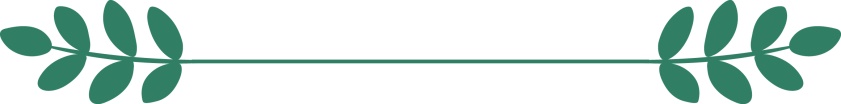 Method:Preheat the oven to 180 degreesLine a muffin tin with muffin casesWeigh out dry ingredients and mix together in a large mixing bowlGrate the carrot and apple (if using) and add these to the dry ingredientsIn a separate measuring jug, crack open the egg and lightly beat itAdd the sunflower oil and honey to the beaten egg and mixAdd this into the dry ingredients, ensuring it is thoroughly mixed through, but don’t over mix itPour into the prepared tin - this mix usually makes 5-6 large muffins or about 10 smaller ones, depending on whatever size you likeBake in the preheated oven for 25 mins or until a skewer comes out clean when inserted into the middle of the muffin10.Cool on a wire rack for a few mins before digging in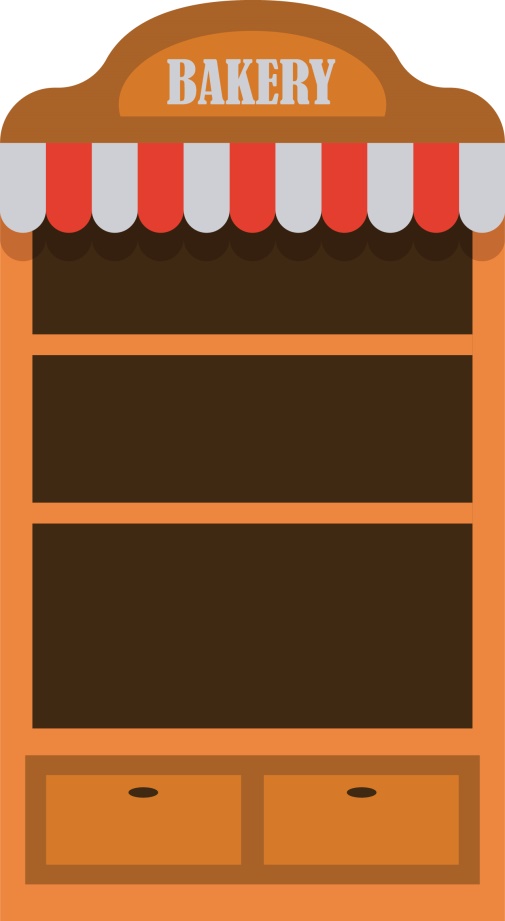 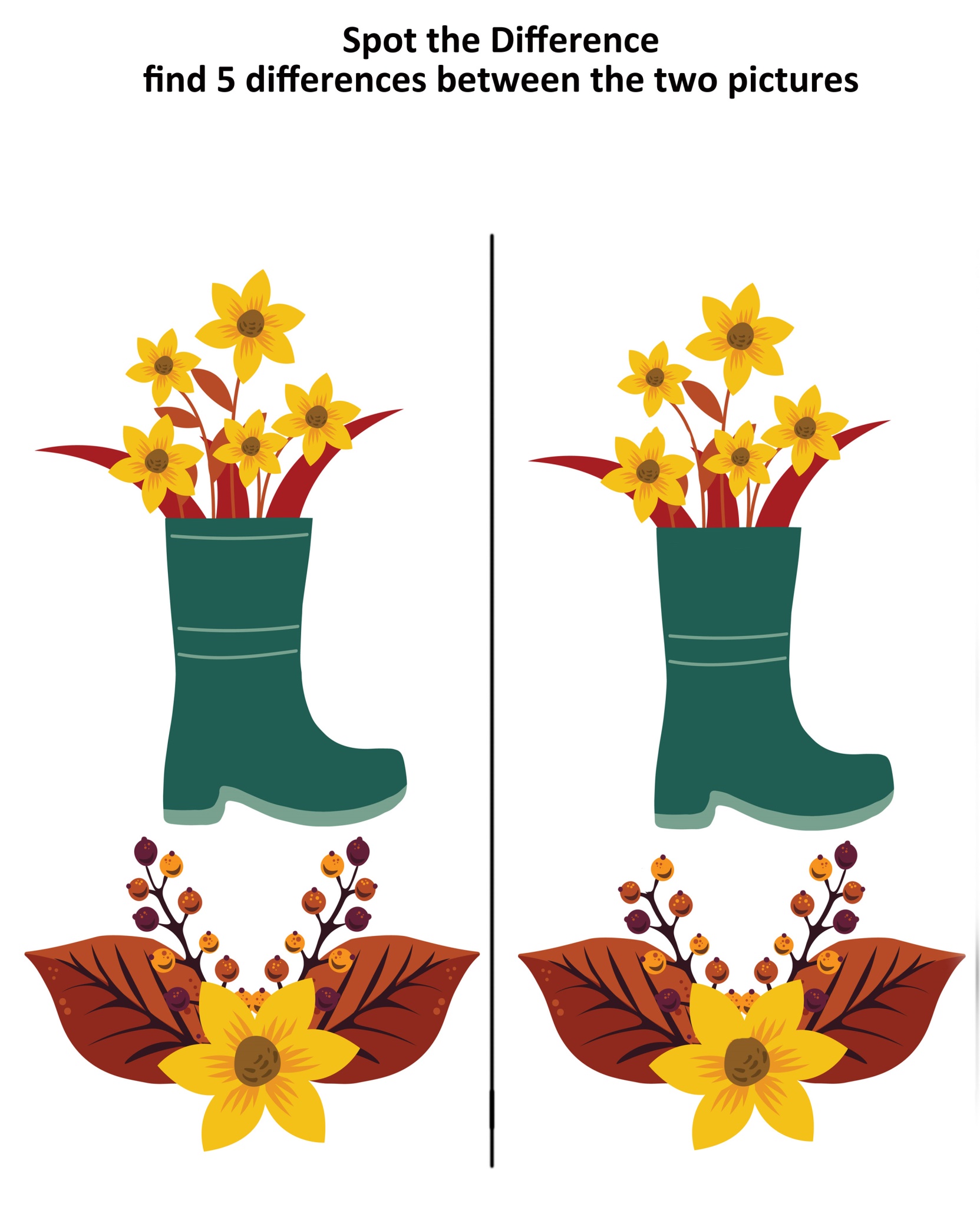 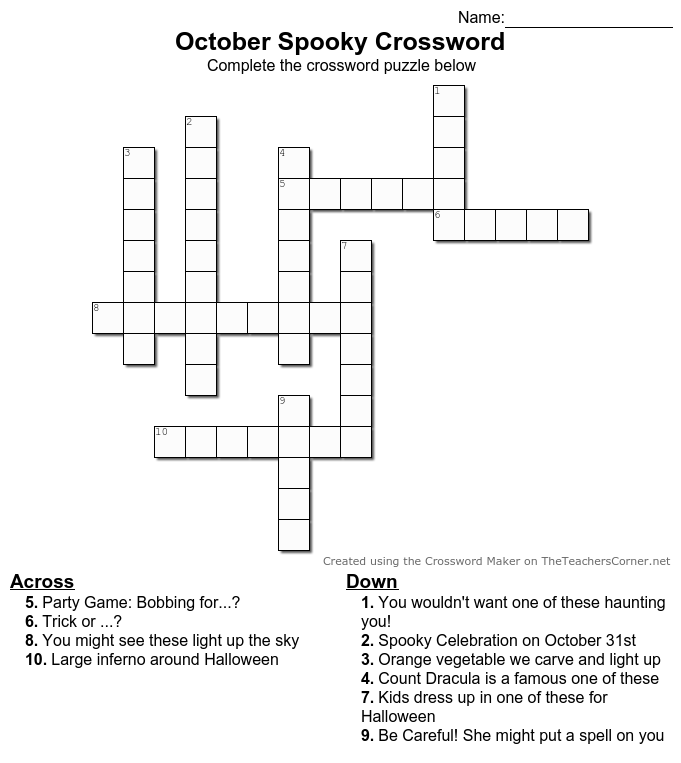 Answers: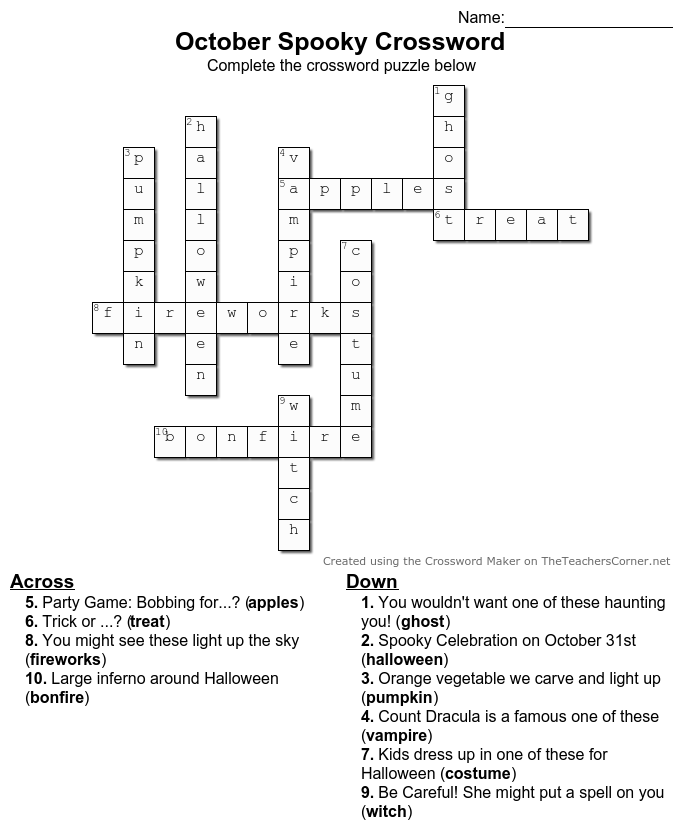 Sing-Along: Hello Mary Lou by Gene PitneyHello Mary Lou, goodbye heartSweet Mary Lou I'm so in love with you.I knew Mary Lou, we’d never partSo hello Mary Lou, goodbye heart.You passed me by one sunny dayFlashed those big brown eyes my wayAnd oh I wanted you forever more.Now I'm not one that's get aroundI swear my feet’s stuck to the groundAnd though I never did meet you before,I said:Hello Mary Lou, goodbye heartSweet Mary Lou I'm so in love with you.I knew Mary Lou, we’d never partSo hello Mary Lou, goodbye heart.I saw your lips, I heard your voiceBelieve me I just had no choiceWild horses couldn't make me stay awayI thought about a moonlit nightMy arms around you good and tightThat's all I had to see for me to sayHey, hey, hey.Hello Mary Lou, goodbye heartSweet Mary Lou I'm so in love with you.I knew Mary Lou, we’d never partSo hello Mary Lou, goodbye heart.Sing-Along: He'll Have To Go by Jim ReevesPut your sweet lips a little closer to the phone
Let's pretend that we're together, all alone
I'll tell the man to turn the jukebox way down low
And you can tell your friend there with you he'll have to goWhisper to me, tell me do you love me true
Or is he holding you the way I do?
Tho' love is blind, make up your mind, I've got to know
Should I hang up, or will you tell him he'll have to go?You can't say the words I want to hear
While you're with another man
Do you want me, answer yes or no
Darling, I will understandPut your sweet lips a little closer to the phone
Let's pretend that we're together, all alone
I'll tell the man to turn the jukebox way down low
And you can tell your friend there with you he'll have to go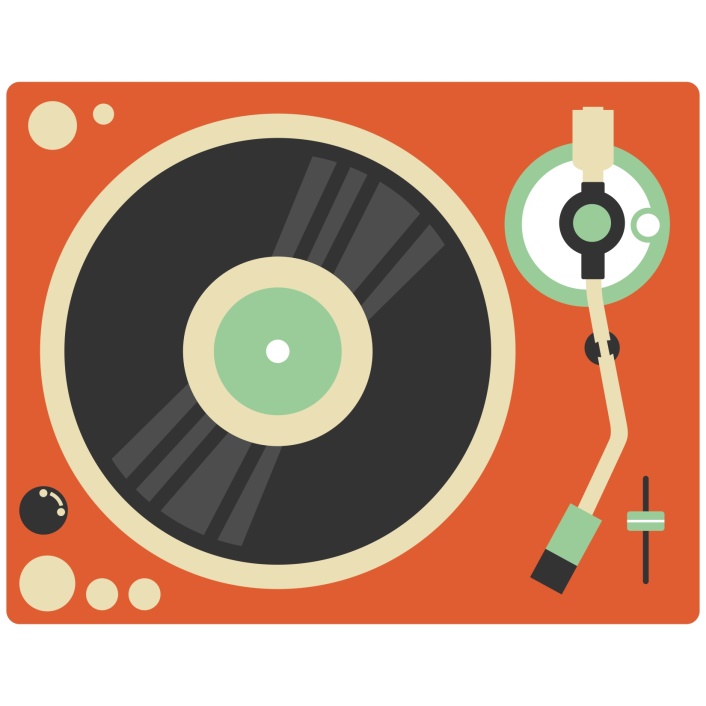 Mindful MeditationFind a quiet place where you can be free from distractionsAnd take a comfortable seat that promotes good postureSet a timer for 5 minutes or longer,But choose a meditation length that will allow you to feel successfulConsistent meditation of just 5 minutes per day, is far better than one occasional 30-minute sessionWith your eyes opened or closed, breathe gently in and out through your noseAnd then as you sit here, watching the breathDraw attention to your heart, and your desire to experience clam, peace and easeConnect to this yearning inside of youAnd then silently, to yourselfCommit to remaining here, for the duration of your timerAnd commit to the practice of simply watching and noticing the breathAnd then having made that heartfelt commitment,Return to your job, which is breath awarenessPerhaps settling in on the feeling of the breathAs it moves in and out through your noseFrom the tip of the noseTo the space between your eyebrowsListen, for the ways in which the breath is speaking to youStay open, stay curiousAnd remain free from any judgment or self-criticismThe breath is perfect right now, just as it isYour role, is simply to watch(pause 2 breaths)Eventually, you’ll notice the mind has wandered from breath awarenessWhen this happens, spend no time wondering whySpend no time asking where the mind has gone toSpend no time on self-blameSimply turn the mind around, as quickly as you canAnd come back to your job of watching the breathGo right back to that space in the bodyWhere you notice the breath most clearlyReturning perhaps to a sense of awe, wonder or amazementHow precious is this one cycle of breath?(pause 2 breaths)Each time the mind wanders, turn the mind around without pausing to self-criticise(pause 2 breaths)Stay right here,Present, aware, and honoring your intentionThis intention, this job, of watching the breath(pause 2 breaths)With practice, you’ll notice sooner when the mind has wanderedWith practice, you’ll return to breath awareness more quicklyWith practice, you’ll remain present with the breath for longer intervals between distractions(pause 2 breaths)So continue to practice, until your timer has gone offAnd when your practice is complete,Take a moment to recognize the goodness in the work you have doneRecognize the benefits of the effort you have madeDedicate your efforts to your own healing,And to the healing of all persons, everywhere.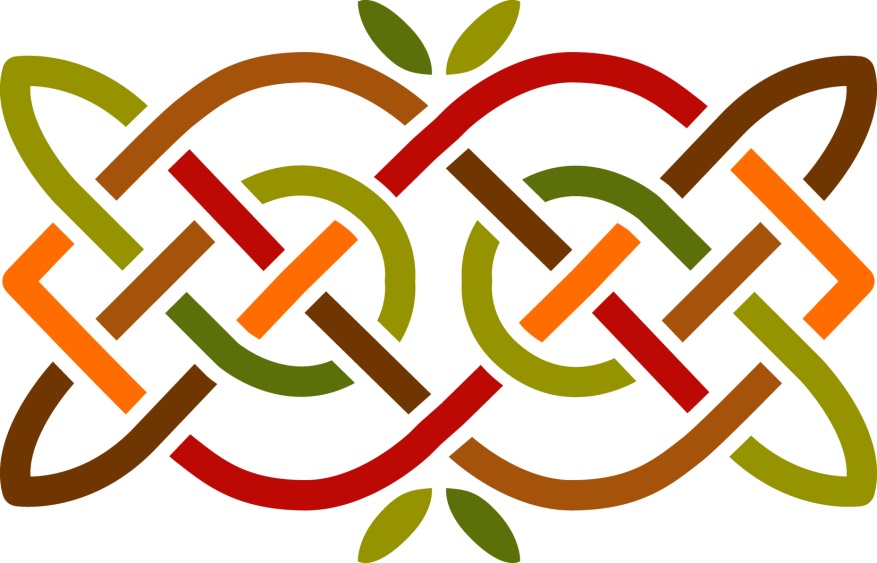 ActivityPagesIrish Knowledge Quiz5-6Bookmark Designing7Pages to Colour8-12Dear Mr. Examiner Poem13-14Midnight in the Pantry Poem15A Trio of Limericks16Proverbs Recall17Name It! Game18Halloween Wordsearch19Hot Drinks Wordsearch20Carrot and Apple Muffins21-22Spot the Difference23October Spooky Crossword24-25Hello Mary Lou26He’ll Have To Go27Mindful Meditation28-30How many main rail stations does Dublin have?Which is the oldest college on College Green?Which musical instrument was adopted as a logo by Guinness?What is 'uisce beatha'?Who was the cabbie who co-starred in the 'Quiet Man' film?Who played Lawrence of Arabia in the film of the same name?Name the fairy that allegedly comes to certain Irish families to forewarn of death?What is the fish or salmon associated with in Irish mythology?What is Ireland's National Holiday?Which Michael brought Irish dancing to a wider audience?Which slithery reptile does Ireland famously lack?How many moles are there in Ireland?What sort of Park is at Fota in Co. Cork?What type of music is celebrated at an annual Cork festival?